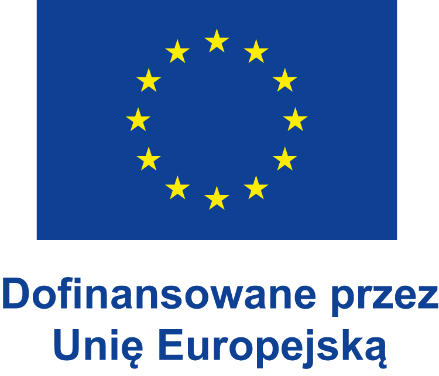 FORMULARZ ZGŁOSZENIOWY (osoba ucząca się)do projektu - Numer projektu2023-1-PL01-KA121-VET-000122641 w akredytacji - numer akredytacji2022-1-PL01-KA120-VET-000108986 realizowanym w Bielskiej Szkole Przemysłowej  w ramach :Akcja 1.1:Mobilność osób uczących się i kadry w ramach kształcenia zawodowego.Część A – wypełnia kandydat/ka (osoba ucząca się) Niniejszym, na podstawie art. 6 ust. 1 pkt a) Rozporządzenia Parlamentu Europejskiego i Rady (UE) 2016/679 z dnia 27 kwietnia 2016 r. w sprawie ochrony osób fizycznych w związku z przetwarzaniem danych osobowych i w sprawie swobodnego przepływu takich danych oraz uchylenia dyrektywy 95/46/WE (dalej zwanym „RODO” wyrażam zgodę na przetwarzanie moich danych osobowych zawartych w formularzu dla celów rekrutacji do projektu realizowanego ze środków programu Erasmus+, sektor Kształcenie i szkolenia zawodowe.Wyrażam zgodę na wprowadzenie moich danych osobowych do systemów informatycznych Bielskiej Szkoły Przemysłowej, zgodnie z  art. 6 ust. 1 pkt a) RODO.Administratorem Danych Osobowych (zwanym dalej „ADO”) jest Bielska Szkoła Przemysłowa z siedzibą w Bielsku- Białej  adres: ul. Teodora Sixta 20,  43-300 Bielsko-Biała
 Bielska Szkoła Przemysłowa wyznaczyła osobę odpowiedzialną za zapewnienie przestrzegania przepisów prawa w zakresie ochrony danych osobowych, z którą można skontaktować się pod adresem e-mail: logusz@wp.plPonadto zgodnie z art. 15-21 oraz art. 77 RODO przysługuje osobie uczącej się prawo dostępu do danych, ich sprostowania, usunięcia (jeśli pozwalają na to przepisy prawa) lub ograniczenia przetwarzania, prawo do wniesienia sprzeciwu wobec przetwarzania danych oraz wniesienia skargi do organu nadzorczego, a także prawo do przenoszenia danych.Dane nie będą przekazywane do państwa pozostającego poza Europejskim Obszarem Gospodarczym (tzw. państwa trzeciego) lub organizacji międzynarodowej.Podane dane osobowe będą przetwarzane w celu spełnienia wymogów prawnych związanych ze wspomnianym projektem.Dane będą przetwarzane przez okres wynikający z odrębnych przepisów prawa.…………………………………….…….data i podpis kandydata/tkiWyrażam zgodę na wzięcie udziału mojego syna/córki w jakimkolwiek działaniu typu mobilność. ………………………………………….data i podpis rodzica/opiekunaCzęść B – wychowawca1. KRYTERIA MERYTORYCZNE ( wypełnia wychowawca)2. OPINIA WYCHOWAWCY KLASY………………………………………………………………………………………..……….data i podpis wychowawcyImię i nazwisko rodziców/ opiekuna                                            Data, miejscowość ………………………………………..                                                           ………………………………… Adres zamieszkania rodziców/ opiekuna …………………………………………………………………………………………………………………………………………………… Nr dowodu osobistego…………………………………………………………….Oświadczenie rodziców/opiekunów prawnych Wyrażam zgodę na udział mojego syna/ córki………………………………………………… w stażu zagranicznym w ramach  projektu -Numer projektu 2023-1-PL01-KA121-VET-000122641 w akredytacji, Numer akredytacji2022-1-PL01-KA120-VET-000108986realizowanym w Bielskiej Szkole Przemysłowej oraz akceptuję postanowienia regulaminu uczestnictwa w projekcie. Czytelny podpis rodziców/ opiekunów a) matka…………………………………………………. b) ojciec………………………………………………….. c) opiekun prawny………………………………………Dane podstawowe kandydata/tkiDane podstawowe kandydata/tkiImięNazwiskoPłeć PESELData urodzenia (dd/mm/rrrr)ObywatelstwoAdres zamieszkania (ulica, kod pocztowy, miasto)Telefon kontaktowyEmailInformacje o kandydacie/tceInformacje o kandydacie/tceTryb kształcenia zawodowego szkoła ponadpodstawowaDziedzina kształcenia wg klasyfikacji zawodów 311943  technik grafiki i poligrafii cyfrowejLiczba ukończonych lat kształcenia zawodowego (0/1/2/3) 3Rok szkolny (2023/2024)KryteriumWynikIlość punktówśrednia ocen z przedmiotów zawodowychocena z języka angielskiegozachowanieudział w konkursach branżowychudział w olimpiadach branżowychtrudna sytuacja rodzinnaRAZEM